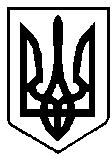    УКРАЇНА                        ВАРАСЬКА МІСЬКА РАДА РІВНЕНСЬКОЇ ОБЛАСТІВосьме скликання(Шоста сесія)Р І Ш Е Н Н Я                       24 лютого 2021 року		                                                                       №106З метою ефективного здійснення своїх повноважень, узгодження дій органів місцевого самоврядування щодо захисту прав та інтересів територіальних громад та відновлення прав населення, яке постійно проживає в 30-км зоні атомних електростанцій, що входять у зони спостереження АЕС, підтримання ініціативи Нікопольської міської ради VIII скликання «Про ініціювання створення місцевої асоціації органів місцевого самоврядування «Асоціація громад зон спостереження АЕС», затвердженої рішенням Нікопольської міської ради  від 28.01.2021 № 3-4/VIII та участі в установчих зборах, відповідно до статті 8 Закону України «Про асоціації органів місцевого самоврядування», керуючись ч. 1 статті 15, п. 21 ч. 1 статті 26 Закону України «Про місцеве самоврядування в Україні», Вараська міська радаВИРІШИЛА:Ініціювати створення місцевої асоціації органів місцевого самоврядування «Асоціація громад зон спостереження АЕС».Уповноважити радника міського голови Гевци Ігоря Євгеновича для участі в установчих зборах місцевої асоціації органів місцевого самоврядування «Асоціація громад зон спостереження АЕС»  з правом голосувати від імені ради, висувати кандидатів до керівних органів асоціації, підписувати установчі документи, протоколи та бути її повноважним представником.3. Контроль за виконанням цього рішення покласти на міського голову.Міський голова     					             Олександр МЕНЗУЛПро ініціювання створення місцевої асоціації органів місцевого самоврядування «Асоціація громад зон спостереження АЕС»